Science Home Learning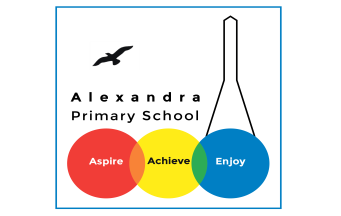 This term is based on: Electricity!!!Activity 1: 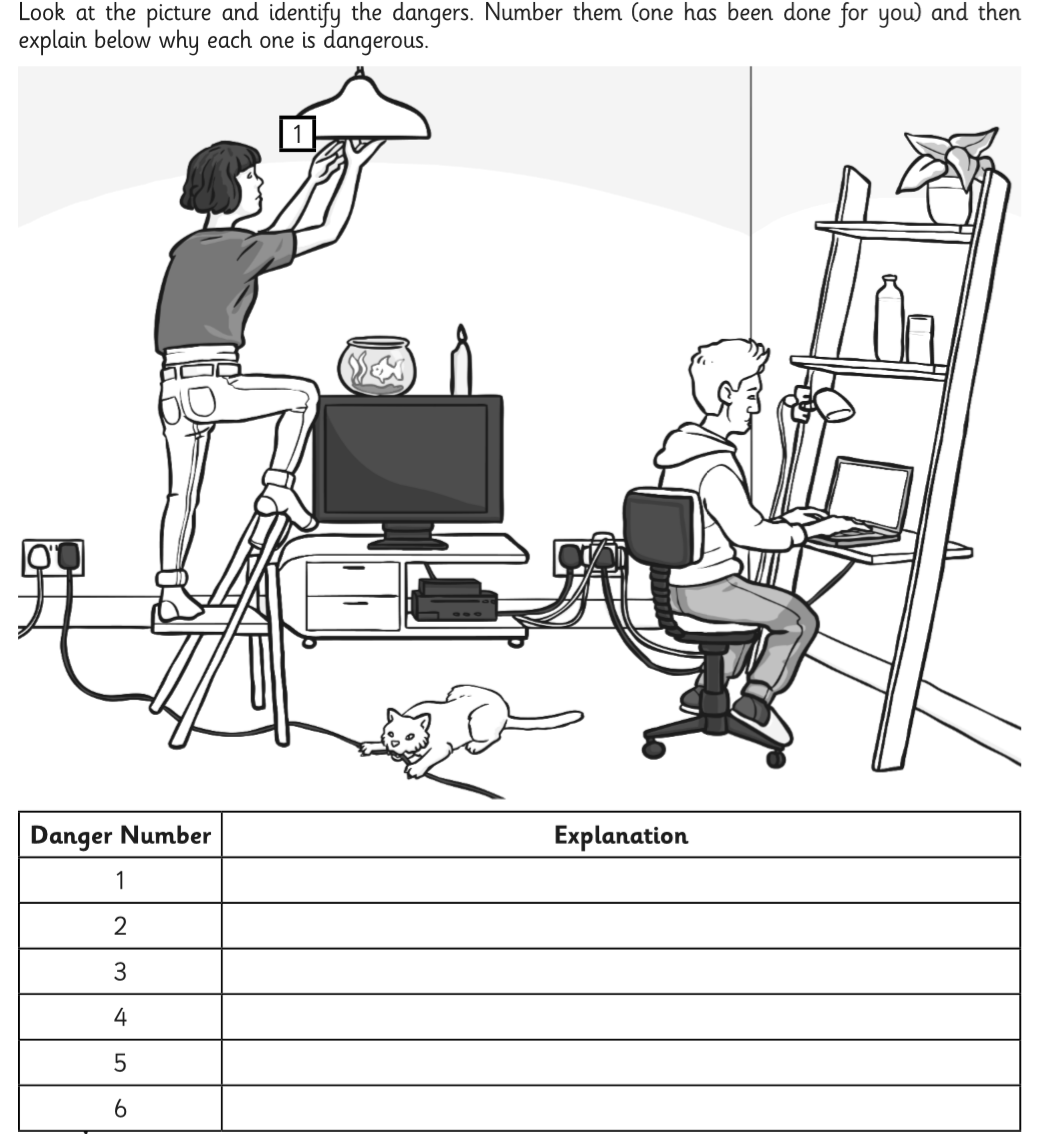 Activity 2: Design your own electrical safety poster. 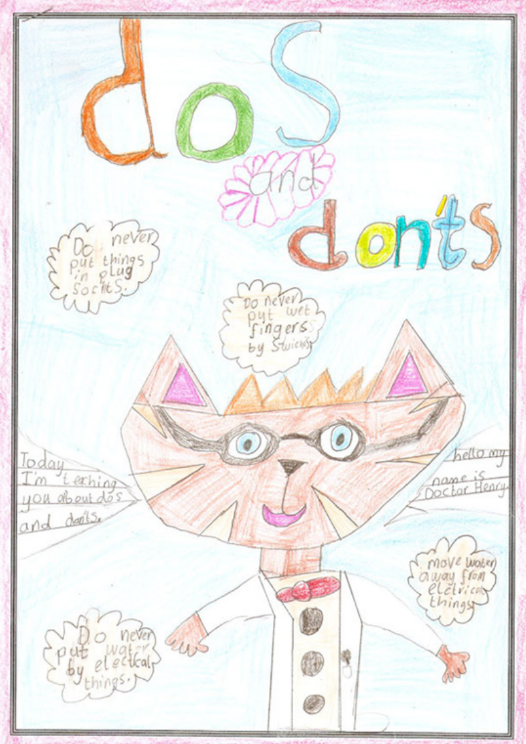 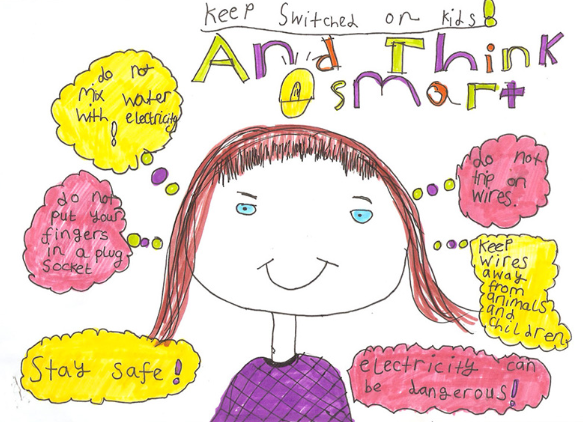 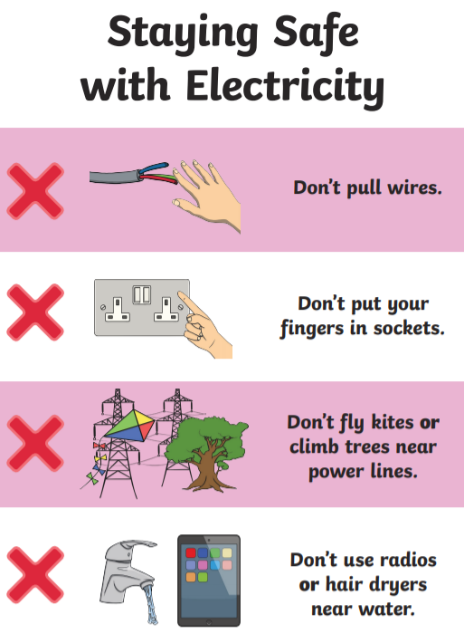 